МБОУ «Трехизб-Шемуршинская начальная школа-детский сад» Шемуршинского района Чувашской РеспубликиКонспектНепосредственно образовательной деятельностиПриродный мирв старшей разновозрастной группеТема : «Как поссорились март и февраль»Составитель: Воспитатель старшей группы Гладкова Ирина Валерьевнас.Трехизб-Шемурша, 2013 годПрограммные задачи:Образовательные: продолжать формировать у детей представление о марте как месяце пробуждения природы;Обобщать и систематизировать представление детей о временах года;Закрепить знания об изменениях в жизни животных и птиц, связанных с приходом весны;Формировать представление о зимующих и перелетных птицах;Развитие связной речи: сравнение двух времен года (зимы, весны);обогащение словаряРазвивающие: развитие внимания, мышления.умение замечать изменения в неживой природы.Воспитывающие: воспитывать интерес к народному календарю. Учить объяснять смысл примет по моделям.Формировать у детей знания о правилах безопасного поведения весной у рекЗдоровье сберегающие: следить за осанкой детей, соблюдать двигательный режим.Материалы:Куклы-герои: Марта и Февраля (посохи, веночки). Картинки: сосульки, «ручеек», «кучевые облака», «ледоход», «медведь», подснежники, «птица». Следы животных.Декорации: ель, речка, березка с почками. Иллюстрации птиц, деревьев.Фонограмма - журчание ручейка, пение птиц, завывание ветра, пурга.
«модель увеличение светового дня»Предварительная работа:беседа о временах года;просмотр обучающей программы «Времена года»;знакомство с приметами зимних и весенних месяцев;наблюдения за изменениями в природе;поиск подтверждений известных народных примет о марте;чтения стихов, пословиц, поговорок о весне;разучивание ролей Марта и Февраля;I.Шыв тумлать пÿрт уменче Мĕншĕн-ха тумла тумлать?Йывăçа мĕскер калать?Вăл калать хурăнсене:«ăшă çил килет тинех».Вăл чĕнет кураксене:Таврăнăр тăван ене!». Ребята, я хочу узнать, про какое время года говорится в стихотворении Калины Малины?- Весна-Ребята, я хочу поздравить вас с наступлением долгожданной весны.Посмотрите, какие ясные, солнечные деньки стоят. Синички весело поют, воробышки чирикают.-Вы рады приходу весны?Я тоже очень этому рада.(Слышится стук в дверь)-А вот и первый месяц весны сам к нам пришел.Март. Как стало хорошо вокруг! Как все повеселело! Наконец- то наступил мой черед.Я первый месяц весны Март. Я должен пробудить природу от долгого зимнего сна. Солнышко весеннее обогреет все вокруг, и побегут ручьи, зазвенит капель, потянутся к солнышку первые цветочки, растает снег. Просыпайтесь, встречайте весну!(«Март» поднимает головки подснежников, дотрагивается до веток березы, «растапливает» в ручейке лед. Звучит фонограмма - журчание ручейка, пение птиц. Затем музыка резко меняется на зимнюю - завывание ветра, пурга).Февраль. Это что за озорство?! Кто хозяйничает здесь без меня? (Марту - ты кто?)Март. Я первый месяц весны Март.Февраль. Какой еще Март? Ты посмотри вокруг сугробы, лед на дорожках, деревья стоят голые, люди тепло одеты. А ты говоришь весна! Я Февраль! Еще мое время! Уходи!Март. Ну как же твое?! Посмотри на календарь сегодня уже марта. Мое время пришло.Февраль. Знать ничего не хочу! Цветочки тут вылезли, почки набухли! Тепла им хочется! Вот-вам! (дотрагивается до веточек на березе, до воды ручейка, накрывает все белыми шарфиками).Спите! Спите! Вос-ль. Ребята неужели опять придут холода. Подожди Февраль, мы тебе докажем, что весна наступила.Весной в природе все не такое как зимой. Давайте, дети расскажем Февралю, что бывает зимой, а что весной. Я буду начинать, а вы продолжайте.Зимой погода холодная, а весной.. ..(теплая).Зимой идет снег, а весной снег....(тает).Зимой деревья спят, а весной....(просыпаются).1.А	теперь посмотрите сюда? Что здесь изображено?В какое время года бывает такое небо? Как можно сказать о нем? (чистое, голубое, высокое, ясное).Какие облака на весеннем небе?-Пушистые, белые, легкие, воздушные...
-Мартовские облака называются кучевыми.-Как называются мартовские облака? Повторить. -Ребята, попробуем нарисовать кучевые облака (Дети на листочках рисуют фломастерами кучевые облака)2. Ребята	как вы думаете, а что здесь нарисовано? -Капельки.-Откуда капают капельки весной?-Капельки весной капают с крыши.-Когда начинается капель? -Когда пригреет солнышко.-А мы видели с вами сосульки и капель на прогулке. Вот видишь Февраль, значит, пришла весна.
Давайте, отдохнем и поиграем в капель. Дети выходят на ковер становятся в круг!Вос-ль. Февраль превратит, вас в сосульки.Теперь вы «сосульки»А март позовет солнышко.Хĕвел тух, хĕвел тухçу чашкипе çу парап,Пыл чашкипе пыл парап!Вос-ль. Солнышко пригрело, и сосульки стали таять и зазвенели капелью.Дети прыгают на носочках. Много воды набежало (натекло), образовалась большая лужа, (кÿленчĕк) дети берутся за руки, воспитатель ведет их за собой ручейком и подводит к декорации «река с льдинками». Прибежал ручеек к реке.3.- Воде в реке стало тесно подо льдом, и она начала ломать его.-Как называется это явление? Ледоход. (Пăр кайни)Ледоход лед идет,Вышел на берег народ,Смотрит, как река играет,Лед в кусочки разбивает. Какую примету весны мы здесь видим? (Выставляю картинку на доску).-Ребята, лед сломался, но нам нужно перебраться на другой берег к Марту  - давайте построим мост из льдинок. Если дружно мы возьмемся, то быстро построим его. Быстрее перейдем по льдинкам. Сам  первым пытается наступить на «мост», сомневается, правильно ли поступает… Можно наступать на льдинки? Почему?Вопросы детям:-В чем будет наша ошибка, если пойдем по льду?-Чем опасен весенний лед? (изображение-запрещающий знак «По льду не ходить!!!» ]- Ребята,по льду нельзя ходить пойдем к мосту .ФизкульминуткаМы шагаем друг за другом,Через речку на мосточекМы походим на носках,А потом на пятках.Крылья пестрые мелькают,В поле бабочки летают.Покружились, полетели,На цветы тихонько сели.4.Посмотрите	около реки следы. Кто-то из лесных жителей приходил к воде напиться. Давайте перейдем на тот берег реки и посмотрим, чьи это следы.Игра «Пройдем по мостику».Я загадаю вам загадки, а вы отгадаете и узнаете «Кто был у ручья». 1.Косоглазый, маленький,   В белой шубке, в валенках… (Заяц.)2.Какой зверь опасный Ходит в шубе красной,   Снег разгребает,   Мышек хватает? (Лиса.)3. День и ночь по лесу рыщет,
 День и ночь добычу ищет
Ходит-бродит он молчком,
Уши серые торчком (Волк.)4.   Кто на ветке шишки грыз  И бросал объедки вниз? Кто по ёлкам ловко скачетИ взлетает на дубы?Кто в дупле орехи прячет, Сушит на зиму грибы? (Белка).5.  Он в берлоге спит зимой Под большущею сосной,А когда придет весна,
  Просыпается от сна. (медведь)Вот видите уже и медведь проснулся. Ещё одна примета весны. Ставится картинка примет на доску5.Посмотрите	на дереве гнездо, как вы думаете, кто так рано уже построил гнездо? (Грач)Раз прилетели грачи, значит, пришла весна. Это еще одна примета весны.Слышите голоса птиц? Давайте сядем на места и послушаем пение птиц (прослушивание голосов синицы, воробьев, грачей).После грачей прилетят скворцы и жаворонки, а потом и другие птицы вернуться.Давайте вспомним, кто у нас зимовал, а кто прилетит. Кто из птиц прилетел, посадим на березу, а кто зимовал у нас на елочку. Д/и «Кто зимовал, кто прилетит». После игры на доску помещается модель перелетной птицы. Вот и еще одна примета весны.6.Ребята, В марте есть еще один особенный день. Посмотрите как он выглядит. (Пособие «модель увеличение светового дня»: круг разделен на две половинки-черная и белая). Чем похожи половинки круга?( Размером, они одинаковые).А чем они отличаются? (цветом , одна белая, другая черная) Черной я обозначила ночь А что обозначает белая(День)На самом деле эти две половинки одинаковые. Значит, в тот день, о котором я говорю, день и ночь одинаковы по своей продолжительности. Это случается 21 марта, это день весеннего равноденствия. С этого числа  день будет прибывать, а ночь будет убывать, становится короче. Посмотрите, как это будет (демонстрация модели)
Вопросы детям:
-Что длиннее до 21 марта-день или ночь?
-А что короче?
-Какие дни будут теперь у нас?
-А ночи?
День весеннего равноденствия бывает только в марте, и это одна из  примет весны (помещает модель на доску)
III. Ты видишь, Февраль, что пришло время Марта. Давайте, дети объясним Февралю,
почему сейчас наступило время Марта. Дети перечисляют по моделям на доске все приметыФевраль: Теперь я вижу, что пора мне уходить(просит сказать что – нибудь хорошее и о нем - дети вспоминают, что было хорошего зимой: санки, лыжи, снеговики. Февраль прощается и уходит.Март: Ребята,  чтобы мы приблизили приход весны, разукрасим разными цветами весну. (Ребята разукрашивают раскраску) 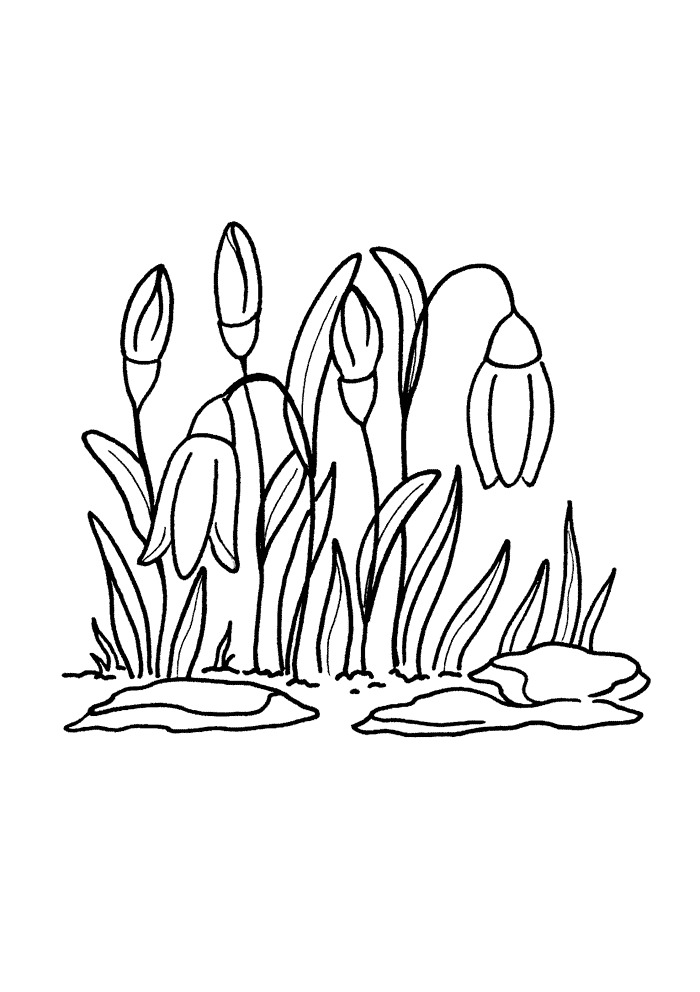 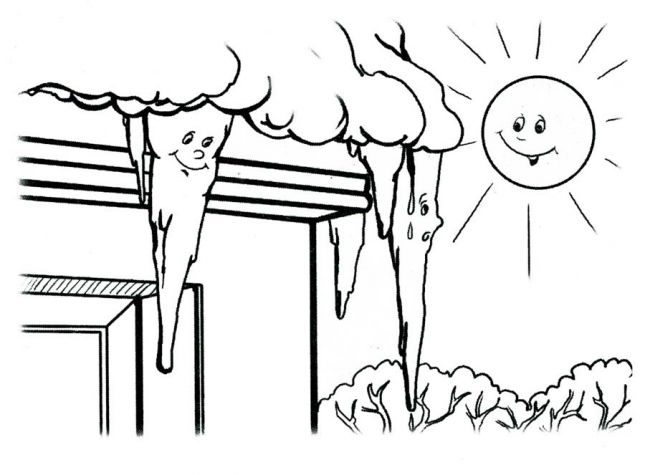 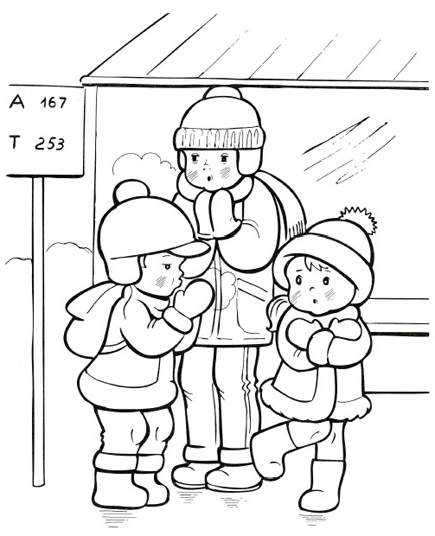 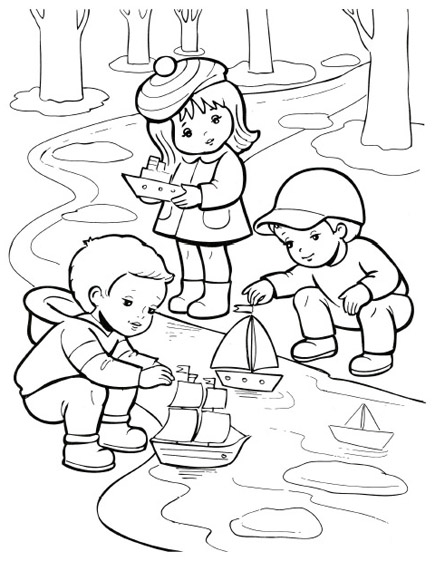 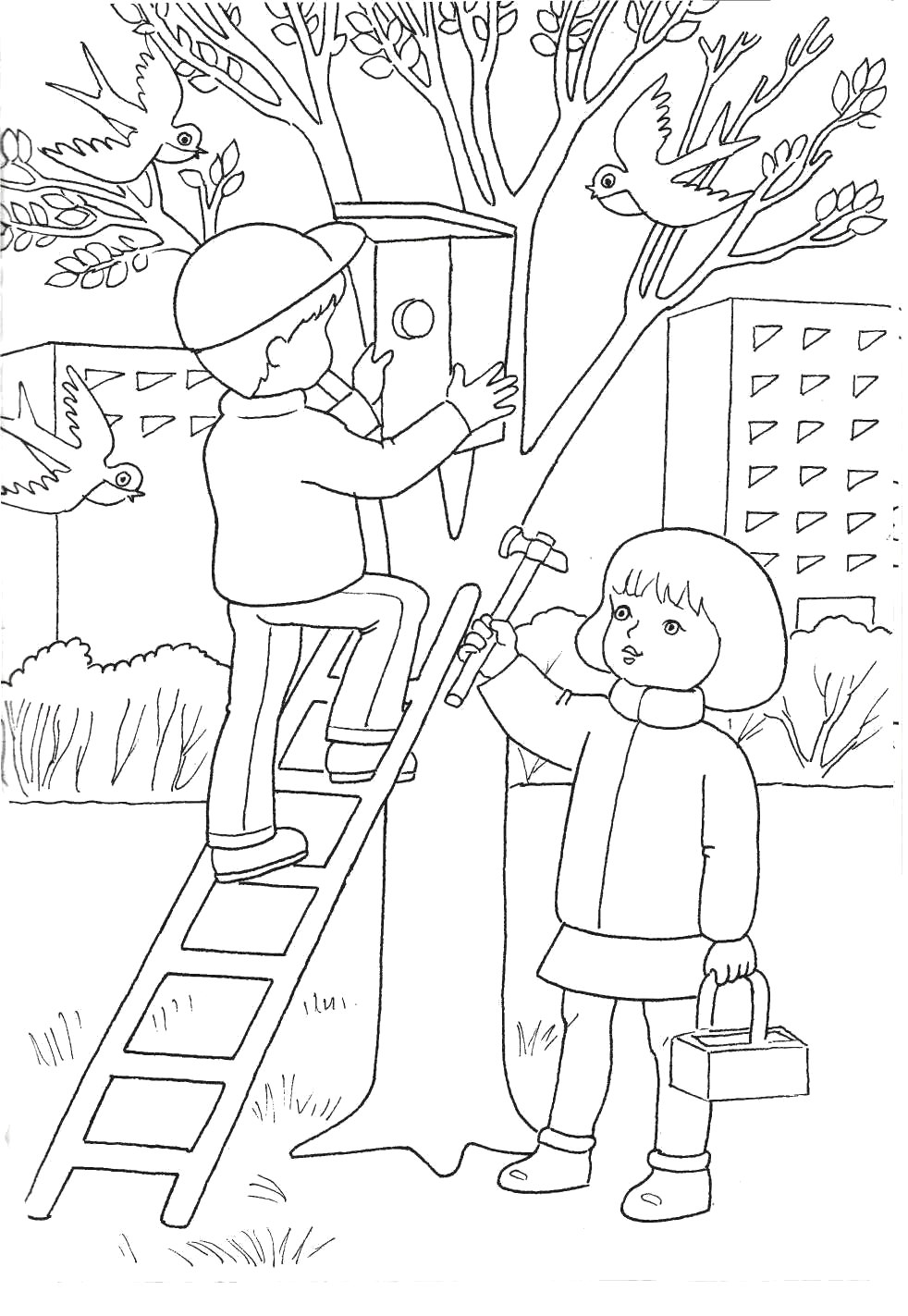 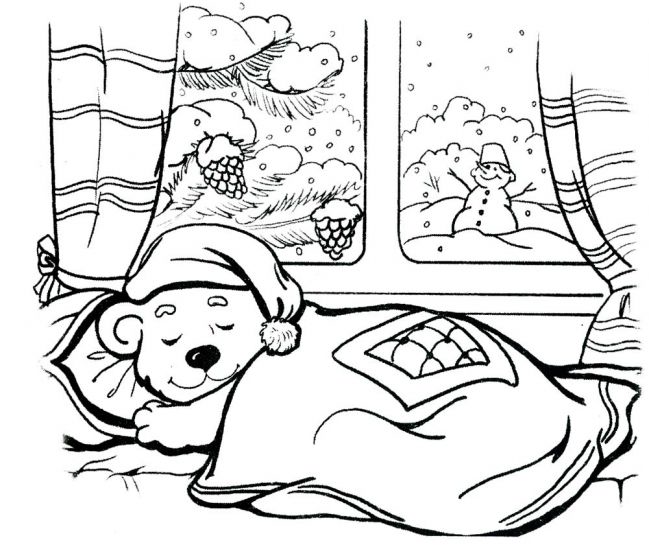 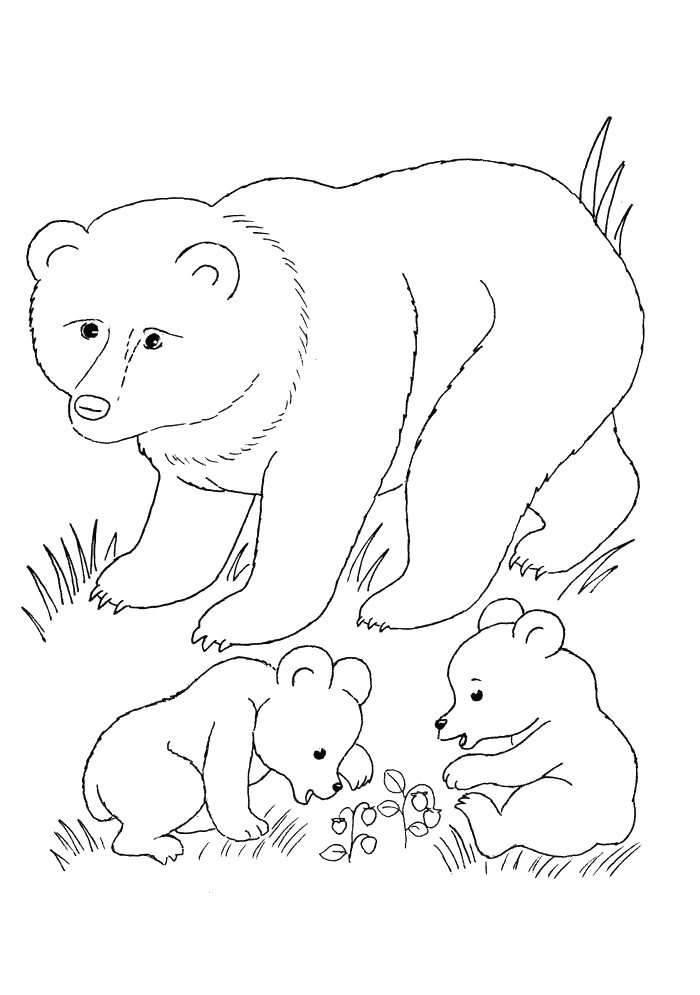 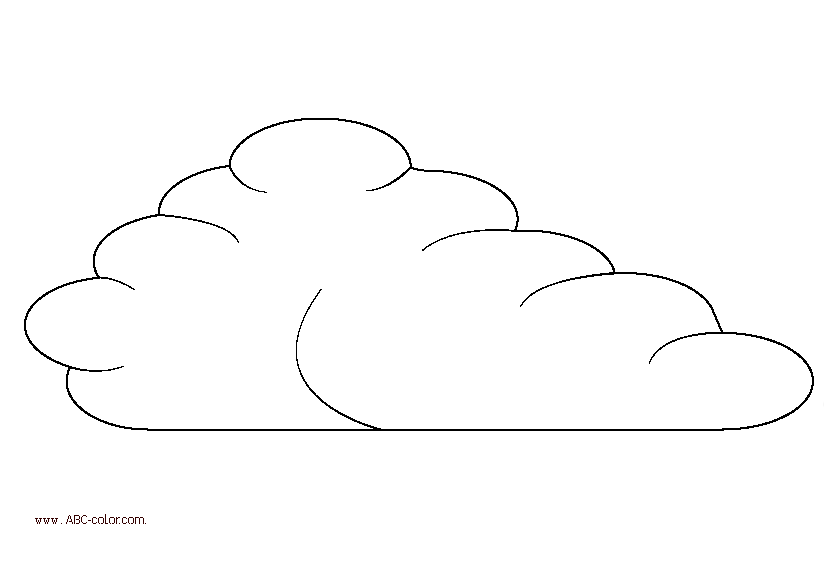 